REGISTRATION FORMforDIRECTED SELF STUDY						Date of Submission:				                       Signature of the CandidateApprovedOriginal: Department MyK Coordinator/ 1st  Copy: Student / 2nd Copy: Academic Coordinator 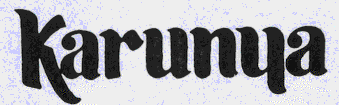 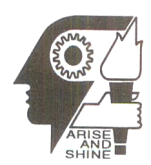 Register No.Register No.Register No.Register No.Register No.Register No.Name:Degree  :Degree  :Degree  :Degree  :Degree  :Degree  :Branch:Semester:Semester:Semester:Semester:Semester:Semester:SGPA:                     CGPA:Subject Code:Sub Name:Credit:     :0:0                                                                                          Soft Core/ Professional Elective                                                                                          Soft Core/ Professional Elective                                                                                          Soft Core/ Professional Elective                                                                                          Soft Core/ Professional Elective                                                                                          Soft Core/ Professional Elective                                                                                          Soft Core/ Professional Elective                                                                                          Soft Core/ Professional Elective                                                                                          Soft Core/ Professional ElectiveSubject Code:Sub Name:Credit:     :0:0                                                                                          Soft Core/ Professional Elective                                                                                          Soft Core/ Professional Elective                                                                                          Soft Core/ Professional Elective                                                                                          Soft Core/ Professional Elective                                                                                          Soft Core/ Professional Elective                                                                                          Soft Core/ Professional Elective                                                                                          Soft Core/ Professional Elective                                                                                          Soft Core/ Professional ElectiveSubject Code:                                       Sub Name:                                                      Credit:     :0:0Subject Code:                                       Sub Name:                                                      Credit:     :0:0Subject Code:                                       Sub Name:                                                      Credit:     :0:0Subject Code:                                       Sub Name:                                                      Credit:     :0:0Subject Code:                                       Sub Name:                                                      Credit:     :0:0Subject Code:                                       Sub Name:                                                      Credit:     :0:0Subject Code:                                       Sub Name:                                                      Credit:     :0:0Subject Code:                                       Sub Name:                                                      Credit:     :0:0                                                                                         Soft Core/ Professional Elective                                                                                         Soft Core/ Professional Elective                                                                                         Soft Core/ Professional Elective                                                                                         Soft Core/ Professional Elective                                                                                         Soft Core/ Professional Elective                                                                                         Soft Core/ Professional Elective                                                                                         Soft Core/ Professional Elective                                                                                         Soft Core/ Professional ElectiveSignature:Name:Academic Coordinator     Program CoordinatorAcademic Coordinator     Program Coordinator          HoD